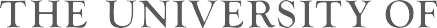 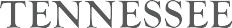 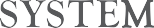 OFFICE OF PAYROLL, BENEFITS AND RETIREMENTOrientation Schedule		Thursday May 6th		9am – Non - Exempt Staff Retirement 		12:00 – Insurance		1:30 –Exempt Staff Retirement		Wednesday June 2nd		9am – Exempt Staff Retirement 		12:00 – Insurance		1:30 – Non-Exempt Staff Retirement